 spelformer ex. 2 vs 2 till 4vs4 2 vs 2 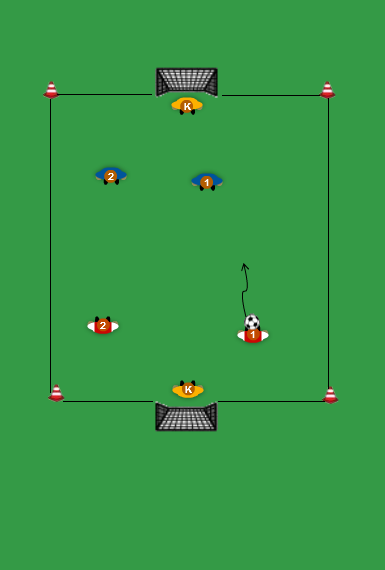 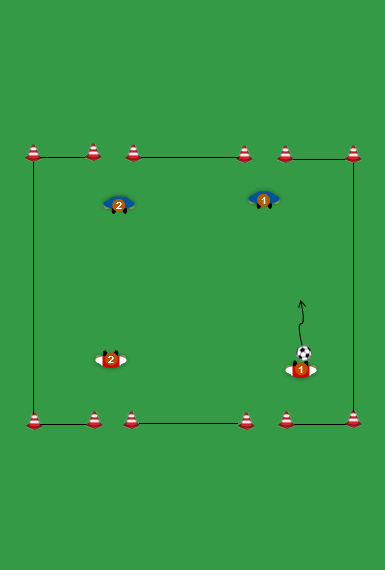 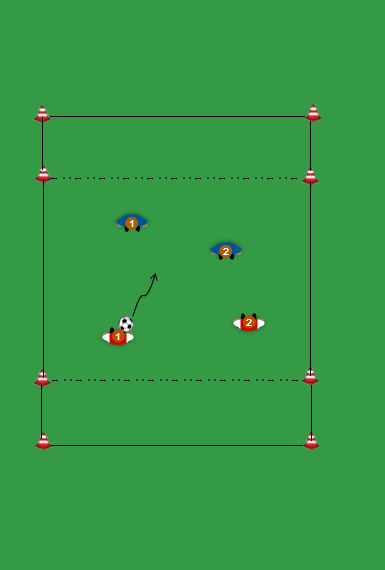 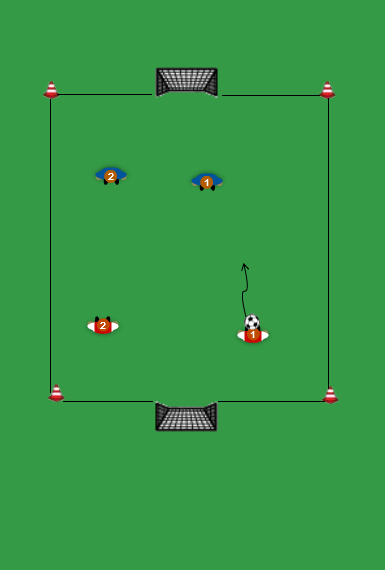 3 vs 3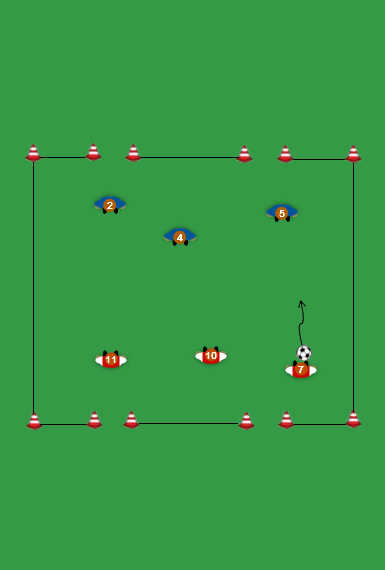 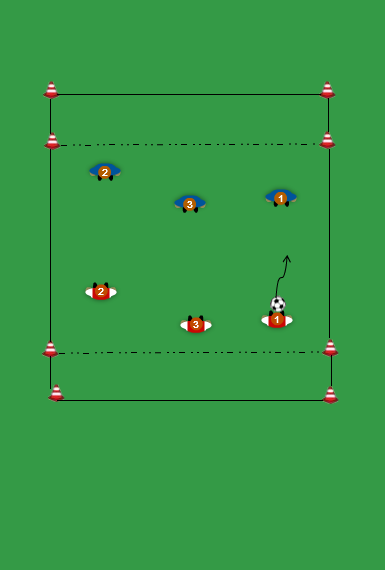 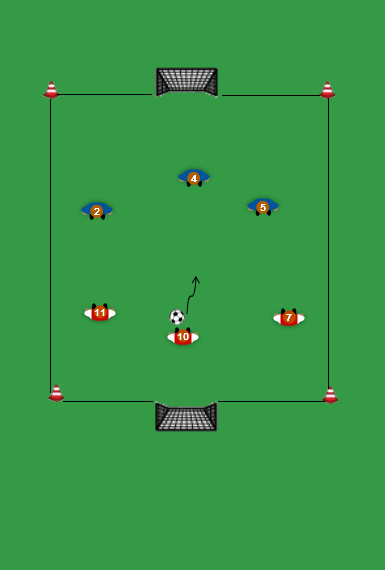 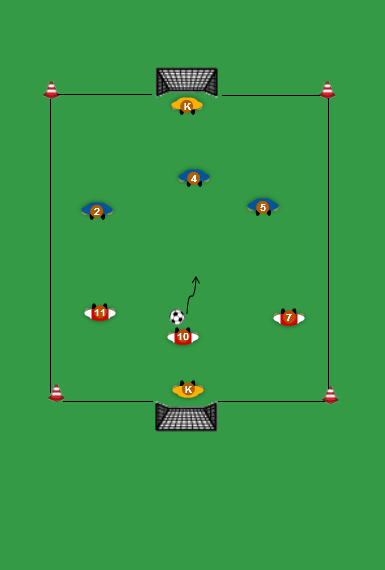 4 vs 4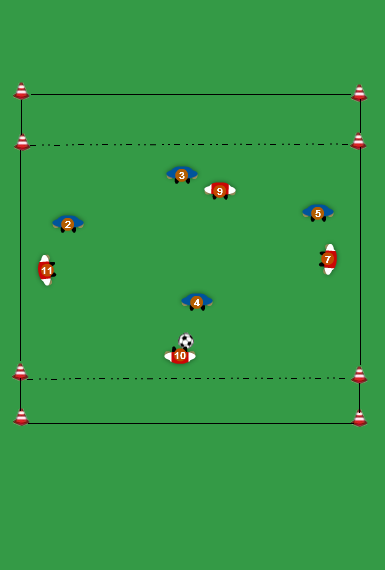 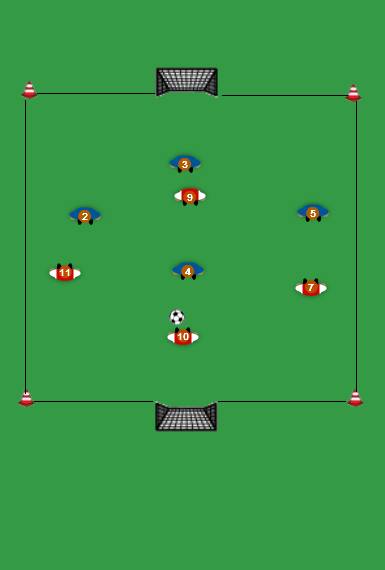 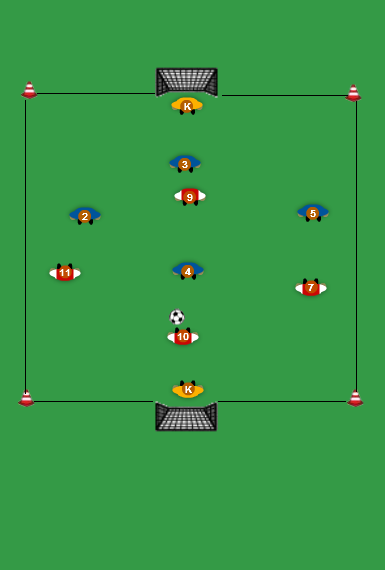 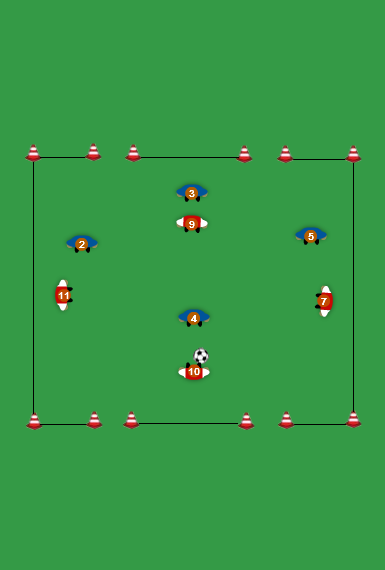 